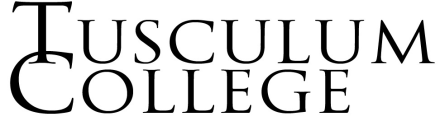 Dependent Student’s Information______________________________________________________________	___________________________________Student’s Last Name   	       Student’s First Name	         Student’s M.I.	Student’s Social Security Number ______________________________________________________________	___________________________________Student’s Street Address (include apt. no.)				  	School Assigned ID Number (if known)____________________________________________________________	___________________________________City				       State		         Zip Code		Student’s Date of Birth______________________________________________________________	___________________________________Student’s Email Address			  				Student’s Home or Cell Phone NumberVerification of Child Support Paid in 2015Complete this section if the student and/or parent paid child support in 2015.Please indicate below the name of the persons who paid the child support, to whom the child support was paid, the names and ages of the children for whom child support was paid, and the total annual amount of child support paid in 2015 per child. If you need more space, attach a separate page that includes the student’s name and Social Security Number at the top. SNAP (Supplemental Nutrition Assistance Program – formerly known as food stamps) Benefits Confirmation   Check the response that applies: Did your parents or anyone in their household receive SNAP Benefits in 2014 or 2015? Yes		  No	As a dependent student, people in your parent(s)’ household, include:				Yourself.Your biological or adoptive parent(s) (including step-parent) regardless of marital status in they live together in the same household, even if you do not live with your parents.  In the case of divorce, include the parent from which more of your financial support was provided (even if you do not live with them) (cont’d) Your parent(s)’ other children, even if they do not live with your parent(s), if:a) Your parents will provide more than half of their support through June 30, 2017 or,b) The children would be required to provide parental information when applying for Federal Student Aid. Other people if they now live with your parent(s) and your parent(s) provide more than half of their support and will continue to provide more than half of their support through June 30, 2017 (exclude foster children).Student’s Name:  __________________________________ SSN:  ____________________High School Completion StatusPlease check the document you will submit to verify the student’s high school completion status when the student will begin college in 2016-2017:A copy of the student’s high school diplomaA copy of the student’s final official high school transcript that shows the date when the diploma was awardedA State certificate or transcript received by a student after the student passed a state- authorized examination(GED test, HiSet, TASC, or other state-authorized exam) that the state recognizes as the equivalent of a high school diplomaFor students who completed secondary education in a foreign country, a copy of the “secondary school  leaving certificate” or other similar document An academic transcript that indicates the student successfully completed at least a two-year program that is acceptable for full credit toward a bachelor’s degreeIf State law requires a homeschooled student to obtain a secondary credential for home school (other than a high school diploma or its recognized equivalent), a copy of that credentialIf State law does not require a homeschooled student to obtain a secondary school completion credential for home school (other than a high school diploma or its recognized equivalent), a transcript or the equivalent, signed by the student’s parent or guardian, that lists the secondary school courses the student completed and documents the successful completion of a secondary school education in a home school settingIf the student is unable to obtain the documentation listed above, he or she must contact the Office of Financial Aid.  If you have already submitted this documentation or plan to submit to Tusculum College, please indicate which office  it was or will be submitted to and an approximate date:Admission Office.      	    Sent (date): ________________  OR   Will send (date): ____________________Registrar’s Office.      	    Sent (date): ________________  OR   Will send (date): ____________________Other Office:___________  	    Sent (date): ________________  OR    Will send (date): ____________________Certification and Signatures (the student and one parent must sign and date).Each person signing this worksheet certifies that all of the information reported on it is complete and correct. The student and one parent must sign and date.____________________________________________	_____________________________Student’s Signature					Date____________________________________________	_____________________________Parent’s Signature					DateSubmit this worksheet to the Tusculum College Office of Financial Aid. You should make a copy of this worksheet for your records.Note: If we have reason to believe that any information on this form is inaccurate we may require supplemental documentation.*Please continue to page 3 to complete Section F.Student’s Name:  ______________________________________________ SSN:  __________________________Identity and Statement of Educational PurposeOPTION 1 (appear in person)In order to verify your identity, present an unexpired valid government-issued photo identification (ID), such as, but not limited to:A driver’s licenseOther state-issued IDPassportTusculum College will maintain a copy of your photo ID that is annotated with the date it was received and the name of the official at the institution authorized to validate your ID.	Statement of Educational PurposeYou must sign in the presence of a Tusculum College Official:I certify that I _________________________________________ am the individual signing this Statement of      	     		 	 (Print Student’s Name)Educational Purpose and that the Federal student financial assistance I may receive will only be used foreducational purposes and to pay the cost of attending Tusculum College for 2016-2017. _________________________________________________			_________________________________Student’s Signature								Date_________________________________________________Student’s ID NumberPlease submit the original of Section F; copies are not acceptable (for this section only).Student’s Name:  ______________________________________________ SSN:  __________________________Option 2 (unable to appear in person)Identity and Statement of Educational Purpose (To Be Signed With Notary)If you, the student, are unable to appear in person at Tusculum College (main campus or site location)  to verify your identity, you must provide:A copy of the unexpired valid government-issued photo identification (ID) that is acknowledged in the notary statement below, such as, but not limited, to a driver’s license, other state-issued ID, or passport; and The original Statement of Educational Purpose provided below, which must be notarized.Statement of Educational Purpose              (To Be Signed in the Presence of a Notary)I certify that I ______________________________________ am the individual signing this Statement of        (Print Student’s Name)     Educational Purpose and that the Federal student financial assistance I may receive will only be used for the     educational purposes and to pay the cost of attending Tusculum College for 2016-2017._________________________________________    __________________                     Student’s Signature		  	   	       Date	             _______________________________	       	     Student’s ID NumberNotary’s Certificate of AcknowledgementState of ________________________________________________________________________City/County of ___________________________________________________________________On_____________________, before me, ____________________________________________,     	                     	(Date)				        (Notary’s name)personally appeared, ____________________________________________, and provided to me  	(Printed name of signer)on basis of satisfactory evidence of identification         _______________________________________                                                                              			 (Type of unexpired government-issued photo ID provided)to be the above-named person who signed the foregoing instrument.WITNESS my hand and official seal                  	     		 (seal)                                            ________________________________________            					 Notary signatureMy commission expires on _________________________            			 DatePlease submit the original of Section F; copies are not acceptable (for this section only).Your 2016–2017 Free Application for Federal Student Aid (FAFSA) was selected for review in a process called Verification. The school will compare information from your FAFSA with 2015 Federal IRS Tax data, this form, and any other requested documents.   If there are any differences between your FAFSA information and your documents Tusculum College may make or ask you to make corrections. If the corrections lend to changes in your aid eligibility a revised award letter will be sent.  Any corrections made will generate an updated Student Aid Report (SAR).You and at least one parent must complete, sign and submit this worksheet along with any required documents to the Tusculum College Office of Financial Aid. After reviewing your file you may be asked for additional information.  The law says that we have the right to ask you for this information before disbursing Federal Student Aid.SUBMISSION DEADLINE: June 1, 2016    Verification paperwork received after this deadline may cause a delay in the processing of funds to your                                                                                student account.If you have questions about this process, please contact the Office of Financial Aid as soon as possible to prevent delays.Name of Person Who Paid Child SupportName of Person to Whom Child Support was PaidName of Child for Whom Support Was PaidAgeAmount of Child Support Paid in 2015Total Amount of Child Support Paid$